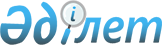 Об утверждении Правил таможенного контроля за товарами, содержащими объекты интеллектуальной собственности
					
			Утративший силу
			
			
		
					Приказ Председателя Агентства таможенного контроля Республики Казахстан от 23 января 2003 года N 34. Зарегистрирован в Министерстве юстиции Республики Казахстан 21 февраля 2003 года за N 2181. Утратил силу - приказом Председателя Агентства таможенного контроля Республики Казахстан от 9 января 2004 года N 6


             Извлечение из приказа Председателя Агентства






              таможенного контроля Республики Казахстан






                        от 9 января 2004 года N 6






 






      "В связи с введением в действие Таможенного кодекса Республики Казахстан и в целях систематизации нормативных правовых актов в сфере таможенного дела, приказываю:






      1. Признать утратившими силу некоторые приказы Таможенного комитета Министерства государственных доходов Республики Казахстан (далее - ТК МГД РК) и Агентства таможенного контроля Республики Казахстан (далее - АТК РК) согласно приложению...






 






      Председатель






                                    Приложение






                        к приказу Председателя Агентства






                  таможенного контроля Республики Казахстан






                           от 9 января 2004 года N 6






 






                           Перечень






               приказов Таможенного комитета 






            Министерства государственных доходов






              Республики Казахстан и Агентства 






         таможенного контроля Республики Казахстан,






                      утративших силу





 




      ... 






      51) Приказ Председателя АТК РК от 23 января 2003 года N 34 "Об утверждении Правил таможенного контроля за товарами, содержащими объекты интеллектуальной собственности". 






--------------------------------------------------------------------






 





      В соответствии со статьей 10 
 Закона 
 Республики Казахстан "О таможенном деле в Республике Казахстан" и в целях дальнейшего совершенствования технологии таможенного контроля за товарами, содержащими объекты интеллектуальной собственности, приказываю

:





      1. Утвердить прилагаемые Правила таможенного контроля за товарами, содержащими объекты интеллектуальной собственности.




      2. Управлению правового обеспечения Агентства таможенного контроля Республики Казахстан (Ансарова И.Ы.) обеспечить государственную регистрацию настоящего приказа в Министерстве юстиции Республики Казахстан.




      3. Пресс-службе Агентства таможенного контроля Республики Казахстан (Исахан Г.Т.) обеспечить опубликование настоящего приказа в средствах массовой информации.




      4. Начальникам таможенных управлений довести настоящий приказ до всех структурных подразделений и обеспечить его надлежащее исполнение.




      5. Контроль за исполнением настоящего приказа возложить на Первого Заместителя Председателя Агентства таможенного контроля Республики Казахстан Ержанова А.К.




      6. Настоящий приказ вводится в действие со дня государственной регистрации в Министерстве юстиции Республики Казахстан.


      

Председатель



 






 



Утверждены           



Приказом Председателя     



Агентства таможенного контроля 



Республики Казахстан      



от 23 января 2003 года N 34   


      




Правила таможенного контроля






за товарами, содержащими объекты






интеллектуальной собственности





1. Общие положения




      1. Настоящие Правила таможенного контроля за товарами, содержащими объекты интеллектуальной собственности (далее - Правила) разработаны в соответствии с 
 Законом 
 Республики Казахстан "О таможенном деле в Республике Казахстан" (далее - Закон о таможенном деле), Правилами подачи, рассмотрения заявления и включения в реестр товаров, содержащих объекты интеллектуальной собственности, утвержденными 
 приказом 
 Председателя Таможенного комитета Министерства государственных доходов Республики Казахстан от 15 февраля 2001 года N 50 "О таможенном контроле", зарегистрированным в Министерстве юстиции Республики Казахстан от 30 марта 2001 года N 1448, и определяют последовательность действий должностных лиц при производстве таможенного контроля товаров, содержащих объекты интеллектуальной собственности, перемещаемых через таможенную границу Республики Казахстан.



      2. Для целей настоящих Правил используются следующие понятия:



      контрафактные товары - товары, содержащие объекты интеллектуальной собственности (объекты авторского права и смежных прав, товарные знаки, географические указания), созданные и/или перемещаемые через таможенную границу с нарушением прав правообладателя, охраняемых в соответствии с законодательством Республики Казахстан;



      приостановление выпуска - продление таможенными органами срока принятия решения о выпуске товаров, перемещаемых через таможенную границу Республики Казахстан в соответствии с избранным таможенным режимом, в отношении которых предполагается, что они являются контрафактными;



      реестр товаров, содержащих объекты интеллектуальной собственности (далее - реестр) - перечень товаров, содержащих объекты интеллектуальной собственности, охраняемые в соответствии с законодательством Республики Казахстан. Реестр составляется центральным таможенным органом для целей таможенного контроля на основе заявлений правообладателя и включает в себя информацию, которая позволяет таможенным органам выявлять контрафактные товары, перемещаемые через таможенную границу.



      3. Перемещение через таможенную границу товаров, содержащих объекты интеллектуальной собственности, осуществляется в соответствии с 
 Законом 
 о таможенном деле и нормативными правовыми актами Республики Казахстан в области интеллектуальной собственности.



      4. Таможенный контроль товаров, содержащих объекты интеллектуальной собственности, осуществляется в общеустановленном порядке, с учетом особенностей, предусмотренных 
 статьями 218-3 
 и 
 218-4 
 Закона о таможенном деле, а также настоящими Правилами.




 


2. Приостановление выпуска товаров, содержащих






объекты интеллектуальной собственности




      5. Если при осуществлении таможенного контроля товаров, внесенных в реестр, таможенный орган обнаруживает признаки того, что товары являются контрафактными, то выпуск таких товаров приостанавливается.



      6. Таможенные органы Республики Казахстан вправе приостановить выпуск товаров, содержащих объекты интеллектуальной собственности, на срок до десяти рабочих дней.



      7. Решение о приостановлении выпуска сроком до десяти рабочих дней принимает руководитель таможенного органа, осуществляющего таможенное оформление, либо лицо, его замещающее. Решение о приостановлении выпуска товаров, содержащих объекты интеллектуальной собственности, принимается по форме, приведенной в приложении к настоящим Правилам.



      8. Таможенный орган в срок не позднее следующего рабочего дня после дня, когда было принято решение о приостановлении выпуска товаров, содержащих объекты интеллектуальной собственности, уведомляет правообладателя и декларанта о приостановлении и его причинах, а также сообщает декларанту наименование и адрес правообладателя, а правообладателю - наименование и адрес декларанта. Такое уведомление оформляется на официальном бланке таможенного органа.



      9. Таможенный орган представляет правообладателю и декларанту информацию об обнаруженных признаках контрафактности товаров, в отношении которых принято решение о приостановлении выпуска. 



      10. С разрешения таможенного органа правообладатель и декларант либо их представители имеют право под таможенным контролем осматривать, брать пробы и образцы товаров, в отношении которых принято решение о приостановлении выпуска по признакам контрафактности, и проводить их исследование.




 


3. Обеспечение затрат, связанных 






с приостановлением выпуска




      11. При приостановлении выпуска товаров, содержащих объекты интеллектуальной собственности, должностное лицо таможенного органа регистрирует в специальном журнале (произвольной формы) документы, подтверждающие внесение обеспечения уплаты суммы в размере, достаточном для компенсации убытков декларанта в связи с приостановлением выпуска товаров. 



      Такое обеспечение вносится правообладателем в течение трех рабочих дней после получения уведомления таможенного органа о приостановлении выпуска товаров в соответствии с пунктом 8 настоящих Правил. Размер указанной суммы определяется в порядке, установленном законодательством Республики Казахстан.




 


4. Отмена решения о приостановлении выпуска




      12. Решение о приостановлении выпуска подлежит отмене, если в течение срока действия решения о приостановлении выпуска:



      в таможенный орган поступит заявление от правообладателя об отмене решения о приостановлении выпуска;



      объект интеллектуальной собственности будет исключен из реестра;



      если заявителем в сроки приостановления выпуска товаров, содержащих объекты интеллектуальной собственности, не представлено доказательств о возбуждении судебного производства о нарушении прав на интеллектуальную собственность, связанного с фактом ввоза или вывоза задержанных товаров.



      13. В случае возбуждения судебного производства в течение срока приостановления выпуска товаров, содержащих объекты интеллектуальной собственности, таможенные органы не вправе осуществлять выпуск товаров до решения судом вопроса о мерах по обеспечению исковых требований.



      14. В случаях, указанных в пункте 12 настоящих Правил, товары подлежат незамедлительному таможенному оформлению и выпуску в порядке, установленном таможенным законодательством Республики Казахстан.



      15. Отмена решения о приостановлении выпуска осуществляется руководителем таможенного органа, принявшим такое решение, либо лицом, его замещающим.



      16. Выпуск товаров не может служить препятствием для обращения правообладателя в соответствующие государственные органы Республики Казахстан о защите его прав на объекты интеллектуальной собственности.




 


5. Объекты интеллектуальной собственности,






в отношении которых не применяются меры по защите






прав интеллектуальной собственности таможенными органами




      17. Меры по защите прав интеллектуальной собственности таможенными органами не применяются в отношении товаров, содержащих объекты интеллектуальной собственности и перемещаемых через таможенную границу Республики Казахстан:



      физическими лицами или пересылаемых в международных почтовых отправлениях, если такие товары не предназначены для коммерческих целей и ввозятся на таможенную территорию Республики Казахстан или вывозятся с этой территории с полным освобождением от уплаты таможенных пошлин, налогов, если иное не предусмотрено законодательством Республики Казахстан;



      в соответствии с таможенным режимом транзита;



      ввозимых и вывозимых на законных основаниях на таможенную территорию Республики Казахстан.




 


6. Заключительные положения




      18. Ответственность за нарушение настоящих Правил наступает в соответствии с законодательством Республики Казахстан.




 

                                                                    

Приложение           



к Правилам таможенного контроля



за товарами, содержащими объекты



интеллектуальной собственности 


      ____________________________________________________________



                    Наименование таможенного органа


РЕШЕНИЕ N______



о приостановлении выпуска товаров, содержащих объекты интеллектуальной собственности



      В соответствии со статьей 
 218-3 
 Закона Республики Казахстан "О таможенном деле в Республике Казахстан", настоящим приостанавливается выпуск товаров, содержащих объекты интеллектуальной собственности, по ГТД N______________________________  на срок до ______________200___г.



      Не позднее следующего рабочего дня уведомить правообладателя и декларанта о приостановлении и его причинах, а также сообщить декларанту наименование и адрес правообладателя, правообладателя - наименование и адрес декларанта.



      В установленном законодательством Республике Казахстан порядке обеспечить в трехдневный срок со дня приостановления выпуска уплаты правообладателем суммы в размере, достаточном для компенсации убытков декларанта в связи с таким приостановлением.


Дата "____" _____________ 200_г.  


Руководитель т.о.       ______________                              



                            Подпись                            


                                                                                                         М. П.

					© 2012. РГП на ПХВ «Институт законодательства и правовой информации Республики Казахстан» Министерства юстиции Республики Казахстан
				